ПРАВИТЕЛЬСТВО РОССИЙСКОЙ ФЕДЕРАЦИИПОСТАНОВЛЕНИЕот 15 апреля 2011 г. N 272ОБ УТВЕРЖДЕНИИ ПРАВИЛПЕРЕВОЗОК ГРУЗОВ АВТОМОБИЛЬНЫМ ТРАНСПОРТОМСписок изменяющих документов(в ред. Постановлений Правительства РФ от 30.12.2011 N 1208,от 09.01.2014 N 12 (ред. 18.05.2015))В соответствии со статьей 3 Федерального закона "Устав автомобильного транспорта и городского наземного электрического транспорта" Правительство Российской Федерации постановляет:1. Утвердить прилагаемые Правила перевозок грузов автомобильным транспортом.2. Настоящее Постановление вступает в силу по истечении 3 месяцев со дня его официального опубликования, за исключением пунктов 3 и 4 Правил, утвержденных настоящим Постановлением. Пункты 3 и 4 указанных Правил вступают в силу по истечении 12 месяцев со дня официального опубликования настоящего Постановления.3. Установить, что до вступления в силу пункта 3 Правил, утвержденных настоящим Постановлением, перевозка опасных грузов автомобильным транспортом в городском, пригородном и междугородном сообщении осуществляется в соответствии с указанными Правилами, а также правилами перевозки опасных грузов автомобильным транспортом, утвержденными Министерством транспорта Российской Федерации во исполнение Постановления Правительства Российской Федерации от 23 апреля 1994 г. N 372.Председатель ПравительстваРоссийской ФедерацииВ.ПУТИНУтвержденыПостановлением ПравительстваРоссийской Федерацииот 15 апреля 2011 г. N 272ПРАВИЛАПЕРЕВОЗОК ГРУЗОВ АВТОМОБИЛЬНЫМ ТРАНСПОРТОМСписок изменяющих документов(в ред. Постановлений Правительства РФ от 30.12.2011 N 1208,от 09.01.2014 N 12 (ред. 18.05.2015))I. Общие положения1. Настоящие Правила устанавливают порядок организации перевозки различных видов грузов автомобильным транспортом, обеспечения сохранности грузов, транспортных средств и контейнеров, а также условия перевозки грузов и предоставления транспортных средств для такой перевозки.2. Перевозка грузов автомобильным транспортом в международном сообщении по территории Российской Федерации осуществляется в соответствии с международными договорами Российской Федерации в области автомобильного транспорта, нормативными правовыми актами Российской Федерации и настоящими Правилами.3. Перевозка опасных грузов автомобильным транспортом в городском, пригородном и междугородном сообщении осуществляется в соответствии с требованиями, установленными приложениями A и B Европейского соглашения о международной дорожной перевозке опасных грузов от 30 сентября 1957 г. (ДОПОГ) и настоящими Правилами.4. Перевозка скоропортящихся грузов автомобильным транспортом в городском, пригородном и междугородном сообщении осуществляется в соответствии с требованиями, установленными Соглашением о международных перевозках скоропортящихся пищевых продуктов и о специальных транспортных средствах, предназначенных для этих перевозок, подписанным в г. Женеве 1 сентября 1970 г. (СПС), и настоящими Правилами.5. В настоящих Правилах используются следующие понятия:"сопроводительная ведомость" - документ, служащий для учета и контроля использования контейнера;"партия груза" - груз одного или нескольких наименований, перевозимый по одному товарораспорядительному документу;"грузовое место" - материальный объект, принятый для перевозки;(в ред. Постановления Правительства РФ от 30.12.2011 N 1208)тяжеловесный груз - груз, масса которого с учетом массы транспортного средства превышает допустимые массы транспортных средств согласно приложению N 1 или допустимые осевые нагрузки транспортных средств согласно приложению N 2;(в ред. Постановления Правительства РФ от 09.01.2014 N 12)"крупногабаритный груз" - груз, который с учетом габаритов транспортного средства превышает предельно допустимые габариты транспортных средств согласно приложению N 3;"делимый груз" - груз, который без потери потребительских свойств или риска его порчи может быть размещен на 2 или более грузовых местах.II. Заключение договора перевозки груза, договорафрахтования транспортного средства для перевозки груза6. Перевозка груза осуществляется на основании договора перевозки груза, который может заключаться посредством принятия перевозчиком к исполнению заказа, а при наличии договора об организации перевозки груза - заявки грузоотправителя, за исключением случаев, указанных в пункте 13 настоящих Правил.Заключение договора перевозки груза подтверждается транспортной накладной, составленной грузоотправителем (если иное не предусмотрено договором перевозки груза) по форме согласно приложению N 4 (далее - транспортная накладная).7. Заказ (заявка) подается грузоотправителем перевозчику, который обязан рассмотреть заказ (заявку) и в срок до 3 дней со дня его принятия проинформировать грузоотправителя о принятии или об отказе в принятии заказа (заявки) с письменным обоснованием причин отказа и возвратить заказ (заявку).При рассмотрении заказа (заявки) перевозчик по согласованию с грузоотправителем определяет условия перевозки груза и заполняет пункты 8 - 11, 13, 15 и 16 (в части перевозчика) транспортной накладной. При перевозке опасных, крупногабаритных или тяжеловесных грузов перевозчик указывает в пункте 13 транспортной накладной при необходимости информацию о номере, дате и сроке действия специального разрешения, а также о маршруте перевозки такого груза.8. До заключения договора перевозки груза перевозчик по требованию грузоотправителя представляет документ (прейскурант), содержащий сведения о стоимости услуг перевозчика и порядке расчета провозной платы.9. Транспортная накладная, если иное не предусмотрено договором перевозки груза, составляется на одну или несколько партий груза, перевозимую на одном транспортном средстве, в 3 экземплярах (оригиналах) соответственно для грузоотправителя, грузополучателя и перевозчика.Транспортная накладная подписывается грузоотправителем и перевозчиком или их уполномоченными лицами.(в ред. Постановления Правительства РФ от 30.12.2011 N 1208)Любые исправления заверяются подписями как грузоотправителя, так и перевозчика или их уполномоченными лицами.(в ред. Постановления Правительства РФ от 30.12.2011 N 1208)10. В случае погрузки подлежащего перевозке груза на различные транспортные средства составляется такое количество транспортных накладных, которое соответствует количеству используемых транспортных средств.11. В случае отсутствия всех или каких-либо отдельных записей в разделе "Условия перевозки" транспортной накладной применяются условия перевозки грузов, предусмотренные Федеральным законом "Устав автомобильного транспорта и городского наземного электрического транспорта" (далее - Федеральный закон) и настоящими Правилами.Отсутствие записи подтверждается прочерком в соответствующей графе при заполнении транспортной накладной.12. При объявлении грузоотправителем ценности груза груз принимается к перевозке в порядке, установленном настоящими Правилами, с указанием в пункте 5 транспортной накладной его ценности. Объявленная ценность не должна превышать действительной стоимости груза.13. Перевозка груза с сопровождением представителя грузовладельца, перевозка груза, в отношении которого не ведется учет движения товарно-материальных ценностей, осуществляется транспортным средством, предоставляемым на основании договора фрахтования транспортного средства для перевозки груза (далее - договор фрахтования), заключаемого, если иное не предусмотрено соглашением сторон, в форме заказа-наряда на предоставление транспортного средства по форме согласно приложению N 5 (далее - заказ-наряд).14. Заказ-наряд подается фрахтователем фрахтовщику, который обязан рассмотреть заказ-наряд и в срок до 3 дней со дня его принятия проинформировать фрахтователя о принятии или об отказе в принятии заказа-наряда с письменным обоснованием причин отказа и возвратить заказ-наряд.При рассмотрении заказа-наряда фрахтовщик по согласованию с фрахтователем определяет условия фрахтования транспортного средства и заполняет пункты 2, 8 - 10, 12 - 14 (в части фрахтовщика) заказа-наряда.15. При подаче фрахтовщику заказа-наряда фрахтователь заполняет пункты 1, 3 - 7 и 14 заказа-наряда.16. Изменение условий фрахтования в пути следования отмечается фрахтовщиком (водителем) в графе 11 "Оговорки и замечания фрахтовщика" заказа-наряда.17. При отсутствии всех или каких-либо отдельных записей в заказе-наряде, касающихся условий фрахтования, применяются условия, предусмотренные Федеральным законом и настоящими Правилами.Отсутствие записи подтверждается прочерком в соответствующей графе заказа-наряда.18. Заказ-наряд составляется в 3 экземплярах (оригиналах), подписанных фрахтователем и фрахтовщиком, а в случае если фрахтователь и фрахтовщик являются юридическими лицами или индивидуальными предпринимателями, экземпляры заказа-наряда также заверяются печатями фрахтователя и фрахтовщика. Первый экземпляр заказа-наряда остается у фрахтователя, второй и третий - вручаются фрахтовщику (водителю). Третий экземпляр заказа-наряда с необходимыми отметками прилагается к счету за фрахтование транспортного средства для перевозки груза и направляется фрахтователю.19. Любые исправления в заказе-наряде заверяются подписями и печатями как фрахтователя, так и фрахтовщика.20. В случае погрузки подлежащего перевозке груза на различные транспортные средства составляется такое количество заказов-нарядов, которое соответствует количеству используемых транспортных средств.21. Оформление транспортной накладной или заказа-наряда в случае перевозки грузов для личных, семейных, домашних или иных не связанных с осуществлением предпринимательской деятельности нужд осуществляет перевозчик (фрахтовщик) по согласованию с грузоотправителем (фрахтователем), если иное не предусмотрено соглашением сторон.III. Предоставление транспортных средстви контейнеров, предъявление и прием груза для перевозки,погрузка грузов в транспортные средства и контейнеры22. Перевозчик в срок, установленный договором перевозки груза (договором фрахтования), подает грузоотправителю под погрузку исправное транспортное средство в состоянии, пригодном для перевозки соответствующего груза, а грузоотправитель предъявляет перевозчику в установленные сроки груз.23. Пригодными для перевозки груза признаются транспортные средства и контейнеры, соответствующие установленным договором перевозки груза (договором фрахтования) назначению, типу и грузоподъемности, а также оснащенные соответствующим оборудованием.24. Подача транспортного средства и контейнера, непригодных для перевозки груза, обусловленного договором перевозки груза (договором фрахтования), приравнивается к неподаче транспортного средства.(в ред. Постановления Правительства РФ от 30.12.2011 N 1208)25. Опозданием признается подача транспортного средства в пункт погрузки с задержкой более чем на 2 часа от времени, установленного в согласованном перевозчиком заказе (заявке) или заказе-наряде, если иное не установлено соглашением сторон. При подаче транспортного средства под погрузку грузоотправитель (фрахтователь) отмечает в транспортной накладной (заказе-наряде) в присутствии перевозчика (водителя) фактические дату и время подачи транспортного средства под погрузку, а также состояние груза, тары, упаковки, маркировки и опломбирования, массу груза и количество грузовых мест.26. Перевозчик (водитель) по завершении погрузки подписывает транспортную накладную и в случае необходимости указывает в пункте 12 транспортной накладной свои замечания и оговорки при приеме груза.27. Фрахтовщик (водитель) при подаче транспортного средства для перевозки груза подписывает заказ-наряд и в случае необходимости указывает в пункте 11 заказа-наряда свои замечания и оговорки при подаче транспортного средства для перевозки груза.28. Изменение условий перевозки груза, в том числе изменение адреса доставки груза (переадресовка), в пути следования отмечается перевозчиком (водителем) в транспортной накладной.29. Грузоотправитель (фрахтователь) вправе отказаться от исполнения договора перевозки груза (договора фрахтования) в случае:а) предоставления перевозчиком транспортного средства и контейнера, непригодных для перевозки соответствующего груза;б) подачи транспортных средств и контейнеров в пункт погрузки с опозданием;в) непредъявления водителем транспортного средства грузоотправителю (фрахтователю) документа, удостоверяющего личность, и путевого листа в пункте погрузки.30. Состояние груза при его предъявлении к перевозке признается соответствующим установленным требованиям, если:а) груз подготовлен, упакован и затарен в соответствии со стандартами, техническими условиями и иными нормативными документами на груз, тару, упаковку и контейнер;(в ред. Постановления Правительства РФ от 30.12.2011 N 1208)б) при перевозке груза в таре или упаковке груз маркирован в соответствии с установленными требованиями;в) масса груза соответствует массе, указанной в транспортной накладной.31. При предъявлении для перевозки груза в таре или упаковке грузоотправитель маркирует каждое грузовое место. Маркировка грузовых мест состоит из основных, дополнительных и информационных надписей, а также манипуляционных знаков.32. К основным маркировочным надписям относятся:а) полное или сокращенное наименование грузоотправителя и грузополучателя;б) количество грузовых мест в партии груза и их номера;в) адреса пунктов погрузки и выгрузки.33. К дополнительным маркировочным надписям относится машиночитаемая маркировка с использованием символов линейного штрихового кода, двумерных символов, радиочастотных меток, в том числе символы автоматической идентификации и сбора данных о грузе.34. К информационным маркировочным надписям относятся:а) масса грузового места (брутто и нетто) в килограммах (тоннах);б) линейные размеры грузового места, если один из параметров превышает 1 метр.35. Манипуляционные знаки являются условными знаками, наносимыми на тару или упаковку для характеристики способов обращения с грузом при транспортировке, хранении, перевозке, и определяют способы обращения с грузовым местом при погрузке и выгрузке, перевозке и хранении груза.36. По соглашению сторон маркировка грузовых мест может осуществляться перевозчиком (фрахтовщиком).37. Маркировочные надписи и манипуляционные знаки наносятся в соответствии со стандартами и техническими условиями на груз, тару и упаковку. Маркировка осуществляется нанесением маркировочных надписей непосредственно на грузовое место или с помощью наклеивания ярлыков.38. В случае если сроки погрузки груза в транспортные средства и контейнеры, а также выгрузки груза из них в договоре перевозки груза не установлены, погрузка и выгрузка груза выполняются в сроки согласно приложению N 6.39. В сроки погрузки и выгрузки груза не включается время, необходимое для выполнения работ по подготовке груза к перевозке.40. Погрузка груза в транспортное средство и контейнер, а также выгрузка груза из них осуществляются с учетом перечня работ согласно приложению N 7.41. В случае если погрузка груза в контейнер и выгрузка груза из него осуществляются посредством снятия контейнера с транспортного средства, подача порожнего контейнера грузоотправителю или груженого контейнера грузополучателю оформляется сопроводительной ведомостью согласно приложению N 8 (далее - сопроводительная ведомость).42. При подаче порожнего контейнера грузоотправителю или груженого контейнера грузополучателю перевозчик заполняет пункты 1 - 4, 6 - 10 (в части перевозчика) сопроводительной ведомости, а также в графе "Экземпляр N" указывает порядковый номер экземпляра (оригинала) сопроводительной ведомости, а в строке "Сопроводительная ведомость N" - порядковый номер учета перевозчиком сопроводительных ведомостей.43. При подаче транспортного средства под погрузку грузоотправитель отмечает в сопроводительной ведомости в присутствии перевозчика (водителя) фактические дату и время подачи (убытия) транспортного средства под погрузку, состояние контейнера и его опломбирования после загрузки на транспортное средство, а также заполняет пункт 10 сопроводительной ведомости (в части грузоотправителя).44. В случае необходимости грузоотправитель указывает в пункте 5 сопроводительной ведомости сведения, необходимые для выполнения фитосанитарных, санитарных, карантинных, таможенных и прочих требований, установленных законодательством Российской Федерации, а также рекомендации о предельных сроках и температурном режиме перевозки и сведения о запорно-пломбировочных устройствах контейнера.45. При подаче транспортного средства под выгрузку грузополучатель отмечает в сопроводительной ведомости в присутствии перевозчика (водителя) фактические дату и время подачи (убытия) транспортного средства под выгрузку, состояние контейнера и его опломбирования при выгрузке с транспортного средства, а также заполняет пункт 10 сопроводительной ведомости (в части грузополучателя).46. Сопроводительная ведомость составляется в 3 экземплярах (оригиналах) - для грузополучателя, грузоотправителя и перевозчика.Любые исправления в сопроводительной ведомости заверяются подписями грузоотправителя или грузополучателя и перевозчика, а в случае если грузоотправитель и грузополучатель являются юридическими лицами или индивидуальными предпринимателями, - также печатями грузоотправителя, грузополучателя и перевозчика.47. Время подачи контейнера в пункты погрузки и выгрузки исчисляется с момента предъявления водителем сопроводительной ведомости грузоотправителю в пункте погрузки, а грузополучателю - в пункте выгрузки.48. Если иное не установлено договором перевозки груза (договором фрахтования), грузоотправитель (фрахтователь) обеспечивает предоставление и установку на транспортном средстве приспособлений, необходимых для погрузки, выгрузки и перевозки груза, а грузополучатель (фрахтовщик) обеспечивает их снятие с транспортного средства.49. Все принадлежащие грузоотправителю (фрахтователю) приспособления возвращаются перевозчиком (фрахтовщиком) грузоотправителю (фрахтователю) в соответствии с его указанием в пункте 5 транспортной накладной и за счет грузоотправителя (фрахтователя), а при отсутствии такого указания - выдаются грузополучателю вместе с грузом в пункте назначения.50. Погрузка груза в транспортное средство и контейнер осуществляется грузоотправителем (фрахтователем), а выгрузка из транспортного средства и контейнера - грузополучателем, если иное не предусмотрено договоренностью сторон.51. Погрузка груза в транспортное средство и контейнер осуществляется таким образом, чтобы обеспечить безопасность перевозки груза и его сохранность, а также не допустить повреждение транспортного средства и контейнера.52. Грузовые места, погрузка которых осуществляется механизированным способом, как правило, должны иметь петли, проушины, выступы или иные специальные приспособления для захвата грузоподъемными машинами и устройствами.Выбор средства крепления груза в кузове транспортного средства (ремни, цепи, тросы, деревянные бруски, упоры, противоскользящие маты и др.) осуществляется с учетом обеспечения безопасности движения, сохранности перевозимого груза и транспортного средства.Крепление груза гвоздями, скобами или другими способами, повреждающими транспортное средство, не допускается.IV. Определение массы груза, опломбирование транспортныхсредств и контейнеров53. При перевозке груза в таре или упаковке, а также штучных грузов их масса определяется грузоотправителем с указанием в транспортной накладной количества грузовых мест, массы нетто (брутто) грузовых мест в килограммах, размеров (высота, ширина и длина) в метрах, объема грузовых мест в кубических метрах.54. Масса груза определяется следующими способами:а) взвешивание;б) расчет на основании данных геометрического обмера согласно объему загружаемого груза и (или) технической документации на него.55. Запись в транспортной накладной о массе груза с указанием способа ее определения осуществляется грузоотправителем, если иное не установлено договором перевозки груза. По требованию перевозчика масса груза определяется грузоотправителем в присутствии перевозчика, а в случае, если пунктом отправления является терминал перевозчика, - перевозчиком в присутствии грузоотправителя. При перевозке груза в опломбированных грузоотправителем крытом транспортном средстве и контейнере масса груза определяется грузоотправителем.56. По окончании погрузки кузова крытых транспортных средств и контейнеры, предназначенные одному грузополучателю, должны быть опломбированы, если иное не установлено договором перевозки груза. Опломбирование кузовов транспортных средств и контейнеров осуществляется грузоотправителем, если иное не предусмотрено договором перевозки груза.57. Оттиск пломбы должен иметь контрольные знаки (сокращенное наименование владельца пломбы, торговые знаки или номер тисков) либо уникальный номер.Сведения об опломбировании груза (вид и форма пломбы) указываются в транспортной накладной.58. Пломбы, навешиваемые на кузова транспортных средств, фургоны, цистерны или контейнеры, их секции и отдельные грузовые места, не должны допускать возможности доступа к грузу и снятия пломб без нарушения их целостности.59. Пломбы навешиваются:а) у фургонов или их секций - на дверях по одной пломбе;б) у контейнеров - на дверях по одной пломбе;в) у цистерн - на крышке люка и сливного отверстия по одной пломбе, за исключением случаев, когда по соглашению сторон предусмотрен иной порядок опломбирования;г) у грузового места - от одной до четырех пломб в точках стыкования окантовочных полос или других связочных материалов.60. Опломбирование кузова транспортного средства, укрытого брезентом, производится только в случае, если соединение брезента с кузовом обеспечивает невозможность доступа к грузу.61. Пломба должна быть навешана на проволоку и сжата тисками так, чтобы оттиски с обеих сторон были читаемы, а проволоку нельзя было извлечь из пломбы. После сжатия тисками каждая пломба должна быть тщательно осмотрена и в случае обнаружения дефекта заменена другой.Перевозка с неясными оттисками установленных контрольных знаков на пломбах, а также с неправильно навешанными пломбами запрещается.62. Опломбирование отдельных видов грузов может осуществляться способом их обандероливания, если это предусмотрено договором перевозки груза.Применяемые для обандероливания грузов бумажная лента, тесьма и другие материалы не должны иметь узлы и наращивания. При обандероливании каждое место скрепления между собой используемого упаковочного материала должно маркироваться штампом или оттиском печати грузоотправителя.Обандероливание должно исключать доступ к грузу без нарушения целостности используемого упаковочного материала.V. Сроки доставки, выдача груза. Очистка транспортныхсредств и контейнеров63. Перевозчик доставляет и выдает груз грузополучателю по адресу, указанному грузоотправителем в транспортной накладной, грузополучатель - принимает доставленный ему груз. Перевозчик осуществляет доставку груза в срок, установленный договором перевозки груза. В случае если в договоре перевозки груза сроки не установлены, доставка груза осуществляется:а) в городском, пригородном сообщении - в суточный срок;б) в междугородном или международном сообщениях - из расчета одни сутки на каждые 300 км расстояния перевозки.64. О задержке доставки груза перевозчик информирует грузоотправителя и грузополучателя. Если иное не установлено договором перевозки груза, грузоотправитель и грузополучатель вправе считать груз утраченным и потребовать возмещения ущерба за утраченный груз, если он не был выдан грузополучателю по его требованию:а) в течение 10 дней со дня приема груза для перевозки - при перевозке в городском и пригородном сообщениях;б) в течение 30 дней со дня, когда груз должен был быть выдан грузополучателю, - при перевозке в междугородном сообщении.65. Грузополучатель вправе отказаться от принятия груза и потребовать от перевозчика возмещения ущерба в случае повреждения (порчи) груза в процессе перевозки по вине перевозчика, если использование груза по прямому назначению невозможно.66. В случае отказа грузополучателя принять груз по причинам, не зависящим от перевозчика, последний вправе доставить груз по указанному грузоотправителем новому адресу (переадресовка груза), а при невозможности доставки груза по новому адресу - возвратить груз грузоотправителю с соответствующим предварительным уведомлением. Расходы на перевозку груза при его возврате или переадресовке возмещаются за счет грузоотправителя.67. Переадресовка груза осуществляется в следующем порядке:а) водитель с использованием средств связи информирует перевозчика о дате, времени и причинах отказа грузополучателя принять груз;б) перевозчик в письменной форме либо с использованием средств связи уведомляет грузоотправителя об отказе и причинах отказа грузополучателя принять груз и запрашивает указание о переадресовке груза;в) при неполучении от грузоотправителя переадресовки в течение 2 часов с момента его уведомления о невозможности доставки груза перевозчик в письменной форме уведомляет грузоотправителя о возврате груза и дает указание водителю о возврате груза грузоотправителю;г) при получении от грузоотправителя указания о переадресовке груза до его доставки грузополучателю, указанному в транспортной накладной, перевозчик с использованием средств связи информирует водителя о переадресовке.68. При подаче транспортного средства под выгрузку грузополучатель отмечает в транспортной накладной в присутствии перевозчика (водителя) фактические дату и время подачи транспортного средства под выгрузку, а также состояние груза, тары, упаковки, маркировки и опломбирования, массу груза и количество грузовых мест.69. По завершении пользования транспортным средством фрахтователь отмечает в заказе-наряде в присутствии фрахтовщика (водителя) фактические дату и время завершения пользования транспортным средством.70. Проверка массы груза и количества грузовых мест, а также выдача груза грузополучателю осуществляются в порядке, предусмотренном статьей 15 Федерального закона.71. После выгрузки грузов транспортные средства и контейнеры должны быть очищены от остатков этих грузов, а после перевозки грузов по перечню согласно приложению N 9 транспортные средства и контейнеры должны быть промыты и при необходимости продезинфицированы.72. Обязанность по очистке, промывке и дезинфекции транспортных средств и контейнеров лежит на грузополучателях. Перевозчик по согласованию с грузополучателем вправе принимать на себя за плату выполнение работ по промывке и дезинфекции транспортных средств и контейнеров.VI. Особенности перевозки отдельных видов грузов73. При перевозке груза навалом, насыпью, наливом или в контейнерах его масса определяется грузоотправителем и при приеме груза перевозчиком указывается грузоотправителем в транспортной накладной.74. При перевозке на транспортном средстве однородных штучных грузов отдельные маркировочные надписи (кроме массы груза брутто и нетто) не наносятся, за исключением мелких партий грузов.При перевозке однородных штучных грузов в таре в адрес одного грузополучателя в количестве 5 и более грузовых мест допускается маркировка не менее 4 грузовых мест.При перевозке груза навалом, насыпью или наливом его маркировка не производится.75. Размещение делимого груза на транспортном средстве осуществляется таким образом, чтобы общая масса транспортного средства с таким грузом не превышала допустимые массы транспортных средств, установленные в приложении N 1 к настоящим Правилам.(п. 75 в ред. Постановления Правительства РФ от 09.01.2014 N 12 (ред. 27.12.2014))76. При перевозке груза навалом, насыпью или наливом, груза, опломбированного грузоотправителем, скоропортящегося и опасного груза, а также части груза, перевозимого по одной транспортной накладной, объявление ценности груза не допускается.77. Скоропортящийся груз перевозится с соблюдением температурного режима, определенного условиями его перевозки, обеспечивающими сохранность его потребительских свойств, указываемыми грузоотправителем в графе 5 транспортной накладной.78. Размер естественной убыли груза, перевозимого навалом, насыпью или наливом по нескольким транспортным накладным от одного грузоотправителя в адрес одного грузополучателя, определяется для всей партии одновременно выданного груза в соответствии с нормами естественной убыли, определяемыми в установленном порядке.VII. Порядок составления актов и оформления претензий79. Акт составляется в следующих случаях:а) невывоз по вине перевозчика груза, предусмотренного договором перевозки груза;б) непредоставление транспортного средства и контейнера под погрузку;в) утрата или недостача груза, повреждения (порчи) груза;г) непредъявление для перевозки груза, предусмотренного договором перевозки груза;д) отказ от пользования транспортным средством, предоставляемым на основании договора фрахтования;е) просрочка доставки груза;ж) задержка (простой) транспортных средств, предоставленных под погрузку и выгрузку;з) задержка (простой) контейнеров, принадлежащих перевозчику и предоставленных под погрузку.80. Акт составляется заинтересованной стороной в день обнаружения обстоятельств, подлежащих оформлению актом. При невозможности составить акт в указанный срок он составляется в течение следующих суток. В случае уклонения перевозчиков, фрахтовщиков, грузоотправителей, грузополучателей и фрахтователей от составления акта соответствующая сторона вправе составить акт без участия уклоняющейся стороны, предварительно уведомив ее в письменной форме о составлении акта, если иная форма уведомления не предусмотрена договором перевозки груза или договором фрахтования.81. Отметки в транспортной накладной и заказе-наряде о составлении акта осуществляют должностные лица, уполномоченные на составление актов.82. Акт содержит:а) дату и место составления акта;б) фамилии, имена, отчества и должности лиц, участвующих в составлении акта;в) краткое описание обстоятельств, послуживших основанием для составления акта;г) в случае утраты или недостачи груза, повреждения (порчи) груза - их описание и фактический размер;д) подписи участвующих в составлении акта сторон.83. В случае, указанном в подпункте "г" пункта 82 настоящих Правил, к акту прилагаются результаты проведения экспертизы для определения размера фактических недостачи и повреждения (порчи) груза, при этом указанный акт должен быть составлен в присутствии водителя.84. В случае отказа от подписи лица, участвующего в составлении акта, в акте указывается причина отказа.85. Акт составляется в количестве экземпляров, соответствующем числу участвующих в его составлении лиц, но не менее чем в 2 экземплярах. Исправления в составленном акте не допускаются.86. В транспортной накладной, заказе-наряде, путевом листе и сопроводительной ведомости должна быть сделана отметка о составлении акта, содержащая краткое описание обстоятельств, послуживших основанием для ее проставления, и размер штрафа.В отношении специализированных транспортных средств по перечню согласно приложению N 10 размер штрафа за задержку (простой) транспортного средства устанавливается в соответствии с частью 5 статьи 35 Федерального закона.87. Претензии предъявляются перевозчикам (фрахтовщикам) по месту их нахождения в письменной форме в течение срока исковой давности, установленного статьей 42 Федерального закона.88. Претензия содержит:а) дату и место составления;б) полное наименование (фамилия, имя и отчество), адрес места нахождения (места жительства) лица, подавшего претензию;в) полное наименование (фамилия, имя и отчество), адрес места нахождения (места жительства) лица, к которому предъявляется претензия;г) краткое описание обстоятельств, послуживших основанием для подачи претензии;д) обоснование, расчет и сумма претензии по каждому требованию;е) перечень прилагаемых документов, подтверждающих обстоятельства, изложенные в претензии (акт и транспортная накладная, заказ-наряд с отметками и др.);ж) фамилию, имя и отчество, должность лица, подписавшего претензию, его подпись, заверенную печатью.89. Претензия составляется в 2 экземплярах, один из которых отправляется перевозчику (фрахтовщику), а другой - остается у лица, подавшего претензию.Приложение N 1к Правилам перевозок грузовавтомобильным транспортомДОПУСТИМЫЕ МАССЫ ТРАНСПОРТНЫХ СРЕДСТВСписок изменяющих документов(в ред. Постановления Правительства РФ от 09.01.2014 N 12(ред. 27.12.2014))Приложение N 2к Правилам перевозок грузовавтомобильным транспортомДОПУСТИМЫЕ ОСЕВЫЕ НАГРУЗКИ ТРАНСПОРТНЫХ СРЕДСТВСписок изменяющих документов(в ред. Постановления Правительства РФ от 09.01.2014 N 12(ред. 18.05.2015))--------------------------------<*> В случае установления владельцем автомобильной дороги соответствующих дорожных знаков и размещения на его официальном сайте информации о допустимой для автомобильной дороги осевой нагрузке транспортного средства.<**> Для транспортных средств с односкатными колесами, оборудованными пневматической или эквивалентной ей подвеской.Примечания:1. В скобках приведены значения для двухскатных колес, без скобок - для односкатных.2. Оси с односкатными и двухскатными колесами, объединенные в группу сближенных осей, следует рассматривать как сближенные оси с односкатными колесами.3. Для сдвоенных и строенных осей, конструктивно объединенных в общую тележку, допустимая осевая нагрузка определяется путем деления общей допустимой нагрузки на тележку на соответствующее количество осей.4. Допускается неравномерное распределение нагрузки по осям для двухосных и трехосных тележек, если суммарная нагрузка на тележку не превышает допустимую, и нагрузка на наиболее нагруженную ось не превышает допустимую осевую нагрузку соответствующей (односкатной или двускатной) одиночной оси.Приложение N 3к Правилам перевозок грузовавтомобильным транспортомПРЕДЕЛЬНО ДОПУСТИМЫЕ ГАБАРИТЫ ТРАНСПОРТНЫХ СРЕДСТВДлинаШиринаВысотаПримечание. Предельно допустимые габариты транспортных средств, указанные в настоящем приложении, включают в себя размеры съемных кузовов и тары для грузов, включая контейнеры.Приложение N 4к Правилам перевозок грузовавтомобильным транспортомСписок изменяющих документов(в ред. Постановления Правительства РФ от 30.12.2011 N 1208)ФормаКонсультантПлюс: примечание.По вопросу документального подтверждения затрат на перевозку грузов автомобильным транспортом см. Письмо ФНС РФ от 21.03.2012 N ЕД-4-3/4681@.КонсультантПлюс: примечание.Разъяснением Росалкогольрегулирования от 08.07.2011 сообщено, что транспортная накладная, утвержденная данным документом, не является сопроводительным документом, удостоверяющим легальность производства и оборота этилового спирта, алкогольной и спиртосодержащей продукции.                          ТРАНСПОРТНАЯ НАКЛАДНАЯ┌─────────────────────────────────────┬───────────────────────────────────┐│       Транспортная накладная        │          Заказ (заявка)           │├─────────────────────────────────────┼─────────────────────┬─────────────┤│Экземпляр N                          │Дата                 │N            │├─────────────────────────────────────┼─────────────────────┴─────────────┤│ 1. Грузоотправитель (грузовладелец) │        2. Грузополучатель         │├─────────────────────────────────────┼───────────────────────────────────┤│_____________________________________│___________________________________││(фамилия, имя, отчество, адрес места │  (фамилия, имя, отчество, адрес   ││  жительства, номер телефона - для   │места жительства, номер телефона - ││          физического лица           │       для физического лица        ││       (уполномоченного лица))       │      (уполномоченного лица))      ││_____________________________________│___________________________________││  (полное наименование, адрес места  │ (полное наименование, адрес места ││  нахождения, номер телефона - для   │ нахождения, номер телефона - для  ││         юридического лица)          │        юридического лица)         │├─────────────────────────────────────┴───────────────────────────────────┤│                          3. Наименование груза                          │├─────────────────────────────────────────────────────────────────────────┤│_________________________________________________________________________││ (отгрузочное наименование груза (для опасных грузов - в соответствии с  ││     ДОПОГ), его состояние и другая необходимая информация о грузе)      ││_________________________________________________________________________││   (количество грузовых мест, маркировка, вид тары и способ упаковки)    ││_________________________________________________________________________││   (масса нетто (брутто) грузовых мест в килограммах, размеры (высота,   ││   ширина и длина) в метрах, объем грузовых мест в кубических метрах)    ││_________________________________________________________________________││   (в случае перевозки опасного груза - информация по каждому опасному   ││  веществу, материалу или изделию в соответствии с пунктом 5.4.1 ДОПОГ)  │├─────────────────────────────────────────────────────────────────────────┤│                  4. Сопроводительные документы на груз                  │├─────────────────────────────────────────────────────────────────────────┤│_________________________________________________________________________││       (перечень прилагаемых к транспортной накладной документов,        ││  предусмотренных ДОПОГ, санитарными, таможенными, карантинными, иными   ││   правилами в соответствии с законодательством Российской Федерации)    ││_________________________________________________________________________││     (перечень прилагаемых к грузу сертификатов, паспортов качества,     ││ удостоверений, разрешений, инструкций, товарораспорядительных и других  ││        документов, наличие которых установлено законодательством        ││                          Российской Федерации)                          │├─────────────────────────────────────────────────────────────────────────┤│                      5. Указания грузоотправителя                       │├─────────────────────────────────────────────────────────────────────────┤│_________________________________________________________________________││    (параметры транспортного средства, необходимые для осуществления     ││   перевозки груза (тип, марка, грузоподъемность, вместимость и др.))    ││_________________________________________________________________________││    (указания, необходимые для выполнения фитосанитарных, санитарных,    ││       карантинных, таможенных и прочих требований, установленных        ││                 законодательством Российской Федерации)                 ││_________________________________________________________________________││   (рекомендации о предельных сроках и температурном режиме перевозки,   ││       сведения о запорно-пломбировочных устройствах (в случае их        ││   предоставления грузоотправителем), объявленная стоимость (ценность)   ││                   груза, запрещение перегрузки груза)                   │├─────────────────────────────────────┬───────────────────────────────────┤│           6. Прием груза            │          7. Сдача груза           │└─────────────────────────────────────┴───────────────────────────────────┘┌─────────────────────────────────────┬───────────────────────────────────┐│_____________________________________│___________________________________││       (адрес места погрузки)        │       (адрес места выгрузки)      ││_____________________________________│___________________________________││ (дата и время подачи транспортного  │ (дата и время подачи транспортного││       средства под погрузку)        │       средства под выгрузку)      ││__________________ __________________│_________________ _________________││(фактические дата  (фактические дата │(фактические дата (фактические дата││и время прибытия)   и время убытия)  │и время прибытия)  и время убытия) ││_____________________________________│___________________________________││(фактическое состояние груза, тары,  │(фактическое состояние груза, тары,││       упаковки, маркировки и        │       упаковки, маркировки и      ││          опломбирования)            │          опломбирования)          ││___________________ _________________│__________________ ________________││   (масса груза)       (количество   │  (масса груза)       (количество  ││                     грузовых мест)  │                    грузовых мест) ││                                     │                                   ││_____________________________________│___________________________________││  (должность, подпись, расшифровка   │  (должность, подпись, расшифровка ││      подписи грузоотправителя       │      подписи грузополучателя      ││      (уполномоченного лица))        │      (уполномоченного лица))      ││_____________________________________│___________________________________││    (подпись, расшифровка подписи    │   (подпись, расшифровка подписи   ││    водителя, принявшего груз для    │      водителя, сдавшего груз)     ││              перевозки)             │                                   │└─────────────────────────────────────┴───────────────────────────────────┘┌─────────────────────────────────────────────────────────────────────────┐│                          8. Условия перевозки                           │├─────────────────────────────────────────────────────────────────────────┤│_________________________________________________________________________││ (сроки, по истечении которых грузоотправитель и грузополучатель вправе  ││ считать груз утраченным, форма уведомления о проведении экспертизы для  ││  определения размера фактических недостачи, повреждения (порчи) груза)  ││_________________________________________________________________________││ (размер платы и предельный срок хранения груза в терминале перевозчика, ││   сроки погрузки (выгрузки) груза, порядок предоставления и установки   ││  приспособлений, необходимых для погрузки, выгрузки и перевозки груза)  ││_________________________________________________________________________││    (порядок внесения в транспортную накладную записи о массе груза и    ││  способе ее определения, опломбирования крытых транспортных средств и   ││     контейнеров, порядок осуществления погрузо-разгрузочных работ,      ││    выполнения работ по промывке и дезинфекции транспортных средств)     ││_________________________________________________________________________││  (размер штрафа за невывоз груза по вине перевозчика, несвоевременное   ││ предоставление транспортного средства, контейнера и просрочку доставки  ││               груза; порядок исчисления срока просрочки)                ││_________________________________________________________________________││   (размер штрафа за непредъявление транспортных средств для перевозки   ││     груза, за задержку (простой) транспортных средств, поданных под     ││погрузку, выгрузку, за простой специализированных транспортных средств и ││                     задержку (простой) контейнеров)                     │├─────────────────────────────────────────────────────────────────────────┤│          9. Информация о принятии заказа (заявки) к исполнению          │├─────────────────────────────────────────────────────────────────────────┤│______________________ _______________________________________ __________││(дата принятия заказа    (фамилия, имя, отчество, должность    (подпись) ││(заявки) к исполнению)     лица, принявшего заказ (заявку)               ││                                    к исполнению)                        │└─────────────────────────────────────────────────────────────────────────┘Продолжение приложения N 4Оборотная сторона┌─────────────────────────────────────────────────────────────────────────┐│                             10. Перевозчик                              │├─────────────────────────────────────────────────────────────────────────┤│________________________________________________________________________ ││  (фамилия, имя, отчество, адрес места жительства, номер телефона - для  ││                физического лица (уполномоченного лица))                 ││________________________________________________________________________ ││      (наименование и адрес места нахождения, номер телефона - для       ││                           юридического лица)                            ││________________________________________________________________________ ││   (фамилия, имя, отчество, данные о средствах связи (при их наличии)    ││                          водителя (водителей))                          │└─────────────────────────────────────────────────────────────────────────┘┌─────────────────────────────────────────────────────────────────────────┐│                        11. Транспортное средство                        │├──────────────────────────────────────────────┬──────────────────────────┤│______________________________________________│__________________________││ (количество, тип, марка, грузоподъемность (в │ (регистрационные номера) ││ тоннах), вместимость (в кубических метрах))  │                          ││______________________________________________│__________________________││                                              │                          │├──────────────────────────────────────────────┴──────────────────────────┤│                  12. Оговорки и замечания перевозчика                   │├─────────────────────────────────────┬───────────────────────────────────┤│_____________________________________│___________________________________││ (фактическое состояние груза, тары, │(фактическое состояние груза, тары,││       упаковки, маркировки и        │      упаковки, маркировки и       ││  опломбирования при приеме груза)   │  опломбирования при сдаче груза)  ││_____________________________________│___________________________________││  (изменение условий перевозки при   │ (изменение условий перевозки при  ││              движении)              │             выгрузке)             │├─────────────────────────────────────┴───────────────────────────────────┤│                           13. Прочие условия                            │├─────────────────────────────────────────────────────────────────────────┤│_________________________________________________________________________││   (номер, дата и срок действия специального разрешения, установленный   ││ маршрут перевозки опасного, тяжеловесного или крупногабаритного груза)  ││_________________________________________________________________________││       (режим труда и отдыха водителя в пути следования, сведения        ││                      о коммерческих и иных актах)                       │├─────────────────────────────────────────────────────────────────────────┤│                            14. Переадресовка                            │├─────────────────────────────────────┬───────────────────────────────────┤│_____________________________________│___________________________________││  (дата, форма переадресовки (устно  │(адрес нового пункта выгрузки, дата││           или письменно))           │   и время подачи транспортного    ││                                     │      средства под выгрузку)       ││_____________________________________│___________________________________││    (сведения о лице, от которого    │ (при изменении получателя груза - ││ получено указание на переадресовку  │        новое наименование         ││    (наименование, фамилия, имя,     │    грузополучателя и место его    ││           отчество и др.)           │            нахождения)            │├─────────────────────────────────────┴───────────────────────────────────┤│    15. Стоимость услуг перевозчика и порядок расчета провозной платы    │├───────────────────────────────┬─────────────────────────────────────────┤│  ___________________________  │ _______________________________________ ││  (стоимость услуги в рублях,  │  (расходы перевозчика и предъявляемые   ││      порядок (механизм)       │  грузоотправителю платежи за проезд по  ││  расчета (исчислений) платы)  │     платным автомобильным дорогам,      ││_______________________________│_________________________________________││    (размер провозной платы    │  за перевозку опасных, тяжеловесных и   ││      (заполняется после       │     крупногабаритных грузов, уплату     ││окончания перевозки) в рублях) │       таможенных пошлин и сборов,       ││_______________________________│_________________________________________││                               │выполнение погрузо-разгрузочных работ, а ││                               │  также работ по промывке и дезинфекции  ││                               │          транспортных средств)          │├───────────────────────────────┴─────────────────────────────────────────┤│_________________________________________________________________________││ (полное наименование организации плательщика (грузоотправителя), адрес, ││     банковские реквизиты организации плательщика (грузоотправителя))    │└─────────────────────────────────────────────────────────────────────────┘┌─────────────────────────────────────────────────────────────────────────┐│                  16. Дата составления, подписи сторон                   │├─────────────────────────────────────────────────────────────────────────┤│                                                                         ││_________________   ______  _________  _______________  ______  _________││(грузоотправитель   (дата)  (подпись)    (перевозчик    (дата)  (подпись)││ (грузовладелец)                       (уполномоченное                   ││ (уполномоченное                           лицо))                        ││     лицо))                                                              │└─────────────────────────────────────────────────────────────────────────┘Приложение N 5к Правилам перевозок грузовавтомобильным транспортомСписок изменяющих документов(в ред. Постановления Правительства РФ от 30.12.2011 N 1208)Форма                                ЗАКАЗ-НАРЯД                 на предоставление транспортного средства┌────────────────────────────────────┬────────────────────────────────────┐│Заказ-наряд                         │Заказ                               │├────────────────────────────────────┼───────────────────────┬────────────┤│Экземпляр N                         │Дата                   │N           │├────────────────────────────────────┼───────────────────────┴────────────┤│1. Фрахтователь                     │2. Фрахтовщик                       │├────────────────────────────────────┼────────────────────────────────────┤│___________________________________ │___________________________________ ││   (фамилия, имя, отчество, адрес   │   (фамилия, имя, отчество, адрес   ││ места жительства, номер телефона - │ места жительства, номер телефона - ││       для физического лица,        │       для физического лица,        ││___________________________________ │___________________________________ ││  полное наименование, адрес места  │  полное наименование, адрес места  ││  нахождения, номер телефона - для  │  нахождения, номер телефона - для  ││         юридического лица)         │         юридического лица)         │└────────────────────────────────────┴────────────────────────────────────┘┌─────────────────────────────────────────────────────────────────────────┐│                          3. Наименование груза                          │├─────────────────────────────────────────────────────────────────────────┤│                                                                         ││_________________________________________________________________________││      (отгрузочное наименование груза (для опасных грузов - ДОПОГ),      ││          его состояние и другая необходимая информация о грузе)         ││_________________________________________________________________________││    (количество грузовых мест, маркировка, вид тары и способ упаковки)   ││_________________________________________________________________________││   (масса нетто (брутто) грузовых мест в килограммах, размеры (высота,   ││    ширина и длина) в метрах, объем грузовых мест в кубических метрах)   ││_________________________________________________________________________││   (в случае перевозки опасного груза - информация по каждому опасному   ││  веществу, материалу или изделию в соответствии с пунктом 5.4.1 ДОПОГ)  ││                                                                         │├─────────────────────────────────────────────────────────────────────────┤│                  4. Сопроводительные документы на груз                  │├─────────────────────────────────────────────────────────────────────────┤│_________________________________________________________________________││ (перечень прилагаемых к заказу-наряду документов, предусмотренных ДОПОГ,││ санитарными, таможенными, карантинными и иными правилами в соответствии ││                с законодательством Российской Федерации)                ││_________________________________________________________________________││     (перечень прилагаемых к грузу сертификатов, паспортов качества,     ││  удостоверений, разрешений, инструкций, товарораспорядительных и других ││   документов, наличие которых установлено законодательством Российской  ││                                Федерации)                               ││                                                                         │├─────────────────────────────────────────────────────────────────────────┤│                         5. Указания фрахтователя                        │├─────────────────────────────────────────────────────────────────────────┤│_________________________________________________________________________││    (параметры транспортного средства, необходимого для осуществления    ││    перевозки груза (тип, марка, грузоподъемность, вместимость и др.))   ││_________________________________________________________________________││    (указания, необходимые для выполнения фитосанитарных, санитарных,    ││        карантинных, таможенных и прочих требований, установленных       ││                 законодательством Российской Федерации)                 │├─────────────────────────────────────────────────────────────────────────┤│             6. Маршрут и место подачи транспортного средства            │├─────────────────────────────────────────────────────────────────────────┤│_________________________________________________________________________││    (дата, время и адрес места подачи транспортного средства, маршрут    ││                                перевозки)                               ││_________________________________________________________________________││__________________________________  _____________________________________││ (фактические дата и время подачи   (фактические дата и время завершения ││     транспортного средства)         пользования транспортным средством) ││__________________________________  _____________________________________││ (должность, подпись, расшифровка   (подпись и расшифровка подписи       ││       подписи фрахтователя                        водителя)             ││     (уполномоченного лица))                                             │└─────────────────────────────────────────────────────────────────────────┘┌─────────────────────────────────────────────────────────────────────────┐│                      7. Сроки выполнения перевозки                      │├─────────────────────────────────────────────────────────────────────────┤│________________________________________________________________________ ││(время (в целых часах) пользования транспортным средством фрахтователем) ││                                                                         │├─────────────────────────────────────────────────────────────────────────┤│                         8. Условия фрахтования                          │├─────────────────────────────────────────────────────────────────────────┤│________________________________________________________________________ ││ (порядок осуществления погрузо-разгрузочных работ, выполнения работ по  ││              промывке и дезинфекции транспортных средств)               ││________________________________________________________________________ ││   (размер штрафа за непредоставление транспортного средства, отказ от   ││      пользования транспортным средством, предусмотренным договором      ││                              фрахтования)                               ││                                                                         │├─────────────────────────────────────────────────────────────────────────┤│           9. Информация о принятии заказа-наряда к исполнению           │├─────────────────────────────────────────────────────────────────────────┤│________________________________________________________________________ ││______________________ _______________________________________ __________││(дата принятия заказа-   (фамилия, имя, отчество, должность    (подпись) ││ наряда к исполнению)   лица, принявшего заказ к исполнению)             │└─────────────────────────────────────────────────────────────────────────┘Продолжение приложения N 5Оборотная сторона┌─────────────────────────────────────────────────────────────────────────┐│                         10. Транспортное средство                       │├───────────────────────────────────┬─────────────────────────────────────┤│___________________________________│_____________________________________││     (количество, тип, марка,      │      (регистрационные номера)       ││     грузоподъемность (тонн),      │                                     ││вместимость (в кубических метрах)) │                                     ││___________________________________│_____________________________________││                                   │  (фамилия, имя, отчество, данные о  ││                                   │    средствах связи (при наличии)    ││                                   │   водителя (водителей), сведения    ││                                   │      о путевом листе (листах))      │├───────────────────────────────────┴─────────────────────────────────────┤│                  11. Оговорки и замечания фрахтовщика                   │├─────────────────────────────────────────────────────────────────────────┤│_________________________________________________________________________││(изменение даты, времени и сроков выполнения перевозки, маршрута и места ││                     подачи транспортного средства)                      │├─────────────────────────────────────────────────────────────────────────┤│                           12. Прочие условия                            │├─────────────────────────────────────────────────────────────────────────┤│_________________________________________________________________________││  (номер, дата и срок действия специального разрешения, установленный    ││ маршрут перевозки опасного, тяжеловесного или крупногабаритного груза)  ││_________________________________________________________________________││      (режим труда и отдыха водителя в пути следования, сведения о       ││                       коммерческих и иных актах)                        │├─────────────────────────────────────────────────────────────────────────┤│         13. Размер платы за пользование транспортным средством          │├────────────────────────────┬────────────────────────────────────────────┤│____________________________│____________________________________________││(стоимость услуги в рублях) │    (расходы фрахтовщика и предъявляемые    ││                            │ фрахтователю платежи за проезд по платным  ││____________________________│           автомобильным дорогам,           ││(порядок (механизм) расчета │____________________________________________││    (исчислений) платы)     │    за перевозку опасных, тяжеловесных и    ││____________________________│ крупногабаритных грузов, уплату таможенных ││(размер платы (заполняется  │              пошлин и сборов,              ││после окончания пользования)│____________________________________________││         в рублях)          │  выполнение погрузо-разгрузочных работ, а  ││                            │   также работ по промывке и дезинфекции    ││                            │           транспортных средств)            │├────────────────────────────┴────────────────────────────────────────────┤│_________________________________________________________________________││   (полное наименование организации плательщика, адрес, банковские       ││                  реквизиты организации плательщика)                     │├─────────────────────────────────────────────────────────────────────────┤│                 14. Дата составления, подписи сторон                    │├─────────────────────────────────────────────────────────────────────────┤│_______________   ______   _________   _______________  ______  _________││ (фрахтователь    (дата)   (подпись)      (фрахтовщик   (дата)  (подпись)││(уполномоченное                        (уполномоченное                   ││     лицо))                                 лицо))                       │└─────────────────────────────────────────────────────────────────────────┘Приложение N 6к Правилам перевозок грузовавтомобильным транспортомСРОКИПОГРУЗКИ И ВЫГРУЗКИ ГРУЗОВ В ТРАНСПОРТНЫЕ СРЕДСТВАИ КОНТЕЙНЕРЫПриложение N 7к Правилам перевозок грузовавтомобильным транспортомПЕРЕЧЕНЬРАБОТ ПО ПОГРУЗКЕ ГРУЗОВ В ТРАНСПОРТНОЕ СРЕДСТВОИ КОНТЕЙНЕР, А ТАКЖЕ ПО ВЫГРУЗКЕ ГРУЗОВ ИЗ НИХСписок изменяющих документов(в ред. Постановления Правительства РФ от 30.12.2011 N 1208)Погрузка1. Подготовка груза, контейнера к перевозке:а) упаковка и затаривание груза в соответствии со стандартами, техническими условиями на груз, тару, упаковку и контейнер;б) маркировка и группировка грузовых мест по грузополучателям;в) размещение груза, контейнера на месте загрузки.2. Подготовка транспортного средства к загрузке:а) размещение транспортного средства на месте загрузки;б) открытие дверей, люков, бортов, снятие тентов, подготовка и установка на транспортном средстве приспособлений, необходимых для загрузки, разгрузки и перевозки груза, и приведение их в рабочее состояние.3. Загрузка груза в транспортное средство:а) подача груза, контейнера в транспортное средство;б) размещение, укладка груза в транспортном средстве.4. Крепление груза в транспортном средстве:а) приведение в рабочее состояние крепежных, стопорных и защитных приспособлений, закрытие дверей, люков, бортов транспортного средства, установка тентов;(пп. "а" в ред. Постановления Правительства РФ от 30.12.2011 N 1208)б) подготовка загруженного транспортного средства к движению.Выгрузка1. Размещение транспортного средства на месте разгрузки.2. Подготовка груза, контейнера и транспортного средства к разгрузке:а) открытие дверей, люков, бортов, снятие тентов;б) подготовка к работе установленных на транспортном средстве механизированных загрузочно-разгрузочных устройств и механизмов, а также снятие и приведение в нерабочее состояние крепежных, стопорных и защитных приспособлений, устройств и механизмов.3. Разгрузка груза из транспортного средства:а) съем груза, контейнера из транспортного средства;б) демонтаж крепежных, стопорных и защитных приспособлений, устройств и механизмов.4. Подготовка разгруженного транспортного средства к движению:а) очистка, промывка и дезинфекция транспортного средства;б) закрытие дверей, люков, бортов транспортного средства, подготовка загрузочно-разгрузочных, крепежных, стопорных и защитных приспособлений, устройств и механизмов к движению транспортного средства.Приложение N 8к Правилам перевозок грузовавтомобильным транспортомФорма                        СОПРОВОДИТЕЛЬНАЯ ВЕДОМОСТЬ                       Сопроводительная ведомость NЭкземпляр N                          │                                     │         1. Грузоотправитель         │        2. Грузополучатель                                     │_____________________________________│________________________________________________________________________│___________________________________ (фамилия, имя, отчество, адрес места│  (фамилия, имя, отчество, адрес жительства, данные о средствах связи│    места жительства, данные о       - для физического лица,       │ средствах связи - для физического                                     │               лица,_____________________________________│_________________________________________________________________________│____________________________________   полное наименование, адрес места  │  полное наименование, адрес места нахождения - для юридического лица) │нахождения - для юридического лица)_____________________________________│_________________________________________________________________________│____________________________________  (фамилия, имя, отчество, данные о  │ (фамилия, имя, отчество, данные о средствах связи лица, ответственного│       средствах связи лица,            за перевозку)            │   ответственного за перевозку)                          3. Наименование груза____________________________________________________________________________________________________________________________________________________                     (отгрузочное наименование груза      (для опасных грузов - в соответствии с ДОПОГ), его состояние                 и другая необходимая информация о грузе)____________________________________________________________________________________________________________________________________________________                  (количество грузовых мест, маркировка)____________________________________________________________________________________________________________________________________________________       (масса нетто (брутто) грузовых мест в килограммах, размеры         (высота, ширина и длина) в метрах, объем грузовых мест                           в кубических метрах)____________________________________________________________________________________________________________________________________________________   (в случае перевозки опасного груза - информация по каждому опасному  веществу, материалу или изделию в соответствии с пунктом 5.4.1 ДОПОГ)                               4. Контейнер                       5. Указания грузоотправителя____________________________________________________________________________________________________________________________________________________    (указания, необходимые для выполнения фитосанитарных, санитарных,       карантинных, таможенных и прочих требований, установленных                 законодательством Российской Федерации)____________________________________________________________________________________________________________________________________________________   (рекомендации о предельных сроках и температурном режиме перевозки,         сведения о запорно-пломбировочных устройствах (в случае                  их предоставления грузоотправителем))     6. Сдача (прием) контейнера     │    7. Сдача (прием) контейнера                                     │_____________________________________│____________________________________        (адрес места погрузки)       │      (адрес места выгрузки)_____________________________________│_________________________________________________________________________│____________________________________  (дата и время подачи транспортного │(дата и время подачи транспортного        средства под погрузку)       │      средства под выгрузку)_____________________________________│_________________________________________________________________________│____________________________________     (фактические дата и время       │     (фактические дата и время          прибытия (убытия))         │          прибытия (убытия))_____________________________________│_________________________________________________________________________│____________________________________  (фактическое состояние контейнера  │ (фактическое состояние контейнера        и его опломбирования)        │         и его опломбирования)_____________________________________│_________________________________________________________________________│____________________________________  (масса груза, количество грузовых  │  (масса груза, количество грузовых               мест)                 │                 мест)_____________________________________│_________________________________________________________________________│____________________________________       (подпись и оттиск печати      │       (подпись и оттиск печати   грузоотправителя (при наличии),   │    грузополучателя (при наличии),     подпись водителя, принявшего    │      подпись водителя, сдавшего              контейнер)             │              контейнер)                              8. Перевозчик_____________________________________│_________________________________________________________________________│____________________________________ (фамилия, имя, отчество, адрес места│ (фамилия, имя, отчество, данные о  жительства - для физического лица) │ средствах связи (при их наличии)                                     │       водителя (водителей))_____________________________________│_________________________________________________________________________│____________________________________    (наименование и адрес места      │(сведения о путевом листе (листах)) нахождения - для юридического лица) │_____________________________________│_________________________________________________________________________│____________________________________    (фамилия, имя, отчество лица,    │     ответственного за перевозку,    │      данные о средствах связи)      │                         9. Транспортное средство___________________________________________│_________________________________________________________________________│______________________________  (тип, марка, грузоподъемность в тоннах)  │   (регистрационный номер)                   10. Дата составления, подписи сторон__________________________ ______________________ __________________________________________________ ______________________ ________________________ (грузоотправитель, оттиск  (перевозчик, оттиск   (грузополучатель, оттиск   печати (при наличии),    печати (при наличии),   печати (при наличии),      дата, подпись)           дата, подпись)          дата, подпись)Приложение N 9к Правилам перевозок грузовавтомобильным транспортомПЕРЕЧЕНЬГРУЗОВ, ПОСЛЕ ПЕРЕВОЗКИ КОТОРЫХ ТРАНСПОРТНЫЕСРЕДСТВА, КОНТЕЙНЕРЫ ДОЛЖНЫ БЫТЬ ПРОМЫТЫ И,ПРИ НЕОБХОДИМОСТИ, ПРОДЕЗИНФИЦИРОВАНЫАлебастр (гипс) в кусках и молотыйАсбестБарит (шпат тяжелый)Вата минеральнаяВыжимки овощныеГажа (мергель гипсовый)ГипсГлинаГлиноземДоломитГрафитГрязи минеральные для ваннДрожжи кормовые (гидролизные сульфатные)Жом картофельный и свекловичныйЗолаИзвестьКаолинКартон асбестовыйКирпичКоагулянтыКомбикормаКонцентрат апатитовыйКонцентрат нефелиновыйКраски и красители сухиеКрупы (при наличии повреждения потребительской упаковки)МелМертелиМука витаминная из древесной зелениМука доломитоваяМука кормоваяМука пищеваяМука хвойно-витаминнаяОпилки цветных металловОтходыПегматитПорошок асфальтовыйПорошок известковыйПорошок магнезитовый металлургическийПорошок шамотныйПыльСигареты (папиросы) (при наличии повреждения потребительской упаковки)Соль поваренная пищевая и техническаяСредства моющие порошкообразныеСтекло техническое и строительное (при наличии боя)Стружка цветных металлов и их сплавовСульфаты, кроме опасныхСырье табака и махоркиТабак (в листьях и корешках, нюхательный, обработанный)Тальк молотый и в кусках (камень тальковый)Тара стеклянная (при наличии боя)Торф и торфяная продукцияУдобрения органические и комплексныеУдобрения химические и минеральныеФарш мясной сушеный (в мешках)ФерросплавыЦементШамот кусковойШрот кормовойОпасные грузы (в случаях, установленных ДОПОГ)Скоропортящиеся грузыЖивотные и птицыПриложение N 10к Правилам перевозок грузовавтомобильным транспортомПЕРЕЧЕНЬ СПЕЦИАЛИЗИРОВАННЫХ ТРАНСПОРТНЫХ СРЕДСТВСписок изменяющих документов(в ред. Постановления Правительства РФ от 30.12.2011 N 1208)1. Транспортные средства с кузовом-фургоном:фургоны-рефрижераторы;фургоны с отоплением кузова.2. Транспортные средства - цистерны:цистерны для перевозки сыпучих, порошкообразных, пылевидных строительных материалов, в том числе цементовозы;цистерны для перевозки сыпучих пищевых продуктов: мука, зерно, комбикорм, отруби;цистерны для перевозки пищевых жидкостей.3. Транспортные средства для перевозки строительных грузов:транспортные средства - панелевозы;транспортные средства - фермовозы;транспортные средства - бетоносмесители;транспортные средства с самосвальным кузовом.(абзац введен Постановлением Правительства РФ от 30.12.2011 N 1208)4. Транспортные средства для перевозки животных.5. Транспортные средства для перевозки автомобилей.6. Транспортные средства - контейнеровозы.7. Транспортные средства со съемным кузовом.8. Транспортные средства - мусоровозы.9. Транспортные средства, предназначенные для перевозки опасных грузов в соответствии с ДОПОГ (MEMU, EX/II, EX/III, FL, OX, AT)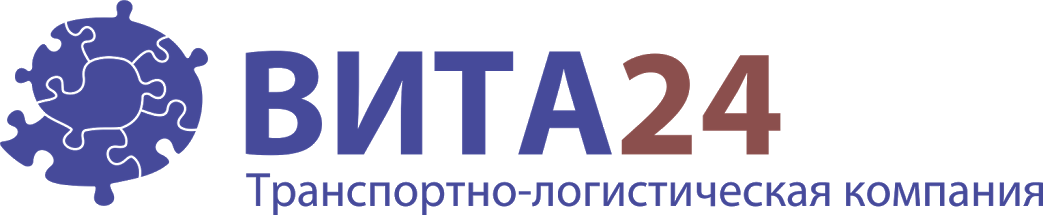  Постановление Правительства РФ от 15.04.2011 N 272
(ред. от 18.05.2015)
"Об утверждении Правил перевозок грузов автомобильным транспортом"Документ предоставлен транспортно-логистической компанией ВИТА24

http://www.vita24.net

Дата сохранения: 10.11.2015
 Тип транспортного средства или комбинации транспортных средств, количество и расположение осейДопустимая масса транспортного средства, тоннОдиночные автомобилиОдиночные автомобилидвухосные18трехосные25четырехосные32пятиосные35Автопоезда седельные и прицепныеАвтопоезда седельные и прицепныетрехосные28четырехосные36пятиосные40шестиосные и более44Расположение осей транспортного средстваРасстояние между сближенными осями (метров)Допустимые осевые нагрузки колесных транспортных средств в зависимости от нормативной (расчетной) осевой нагрузки (тонн) и числа колес на осиДопустимые осевые нагрузки колесных транспортных средств в зависимости от нормативной (расчетной) осевой нагрузки (тонн) и числа колес на осиДопустимые осевые нагрузки колесных транспортных средств в зависимости от нормативной (расчетной) осевой нагрузки (тонн) и числа колес на осиРасположение осей транспортного средстваРасстояние между сближенными осями (метров)для автомобильных дорог, рассчитанных на осевую нагрузку 6 тонн/ось <*>для автомобильных дорог, рассчитанных на осевую нагрузку 10 тонн/осьдля автомобильных дорог, рассчитанных на осевую нагрузку 11,5 тонн/осьОдиночныеот 2,5 м и более5,5 (6)9 (10)10,5 (11,5)Сдвоенные оси прицепов, полуприцепов, грузовых автомобилей, автомобилей-тягачей, седельных тягачей при расстоянии между осями (нагрузка на тележку, сумма осевых масс)до 1 (включительно)8 (9)10 (11)11,5 (12,5)Сдвоенные оси прицепов, полуприцепов, грузовых автомобилей, автомобилей-тягачей, седельных тягачей при расстоянии между осями (нагрузка на тележку, сумма осевых масс)от 1 до 1,3 (включительно)9 (10)13 (14)14 (16)Сдвоенные оси прицепов, полуприцепов, грузовых автомобилей, автомобилей-тягачей, седельных тягачей при расстоянии между осями (нагрузка на тележку, сумма осевых масс)от 1,3 до 1,8 (включительно)10 (11)15 (16)17 (18)Сдвоенные оси прицепов, полуприцепов, грузовых автомобилей, автомобилей-тягачей, седельных тягачей при расстоянии между осями (нагрузка на тележку, сумма осевых масс)от 1,8 до 2,5 (включительно)11 (12)17 (18)18 (20)Строенные оси прицепов, полуприцепов, грузовых автомобилей, автомобилей-тягачей, седельных тягачей при расстоянии между осями (нагрузка на тележку, сумма осевых масс)до 1 (включительно)11 (12)15 (16,5)17 (18)Строенные оси прицепов, полуприцепов, грузовых автомобилей, автомобилей-тягачей, седельных тягачей при расстоянии между осями (нагрузка на тележку, сумма осевых масс)до 1,3 (включительно)12 (13)18 (19,5)20 (21)Строенные оси прицепов, полуприцепов, грузовых автомобилей, автомобилей-тягачей, седельных тягачей при расстоянии между осями (нагрузка на тележку, сумма осевых масс)от 1,3 до 1,8 (включительно)13,5 (15)21 (22,5 <**>)23,5 (24)Строенные оси прицепов, полуприцепов, грузовых автомобилей, автомобилей-тягачей, седельных тягачей при расстоянии между осями (нагрузка на тележку, сумма осевых масс)от 1,8 до 2,5 (включительно)15 (16)22 (23)25 (26)Сближенные оси грузовых автомобилей, автомобилей-тягачей, седельных тягачей, прицепов и полуприцепов, с количеством осей более трех при расстоянии между осями (нагрузка на одну ось)до 1 (включительно)3,5 (4)5 (5,5)5,5 (6)Сближенные оси грузовых автомобилей, автомобилей-тягачей, седельных тягачей, прицепов и полуприцепов, с количеством осей более трех при расстоянии между осями (нагрузка на одну ось)от 1 до 1,3 (включительно)4 (4,5)6 (6,5)6,5 (7)Сближенные оси грузовых автомобилей, автомобилей-тягачей, седельных тягачей, прицепов и полуприцепов, с количеством осей более трех при расстоянии между осями (нагрузка на одну ось)от 1,3 до 1,8 (включительно)4,5 (5)6,5 (7)7,5 (8)Сближенные оси грузовых автомобилей, автомобилей-тягачей, седельных тягачей, прицепов и полуприцепов, с количеством осей более трех при расстоянии между осями (нагрузка на одну ось)от 1,8 до 2,5 (включительно)5 (5,5)7 (7,5)8,5 (9)Сближенные оси транспортных средств, имеющих на каждой оси по восемь и более колес (нагрузка на одну ось)до 1 (включительно)69,511Сближенные оси транспортных средств, имеющих на каждой оси по восемь и более колес (нагрузка на одну ось)от 1 до 1,3 (включительно)6,510,512Сближенные оси транспортных средств, имеющих на каждой оси по восемь и более колес (нагрузка на одну ось)от 1,3 до 1,8 (включительно)7,51214Сближенные оси транспортных средств, имеющих на каждой оси по восемь и более колес (нагрузка на одну ось)от 1,8 до 2,5 (включительно)8,513,516Одиночное транспортное средство-12 метровПрицеп-12 метровАвтопоезд-20 метровВсе транспортные средства-2,55 метраИзотермические кузова транспортных средств-2,6 метраВсе транспортные средства-4 метра17. Отметки грузоотправителей, грузополучателей, перевозчиков17. Отметки грузоотправителей, грузополучателей, перевозчиков17. Отметки грузоотправителей, грузополучателей, перевозчиковКраткое описание обстоятельств, послуживших основанием для отметкиРасчет и размер штрафаПодпись, дата15. Отметки фрахтователя, фрахтовщика15. Отметки фрахтователя, фрахтовщика15. Отметки фрахтователя, фрахтовщикаКраткое описание обстоятельств, послуживших основанием для отметкиРасчет и размер штрафаПодпись, датаВид транспортного средстваСрок погрузки (выгрузки) грузов (минут)Срок погрузки (выгрузки) грузов (минут)Вид транспортного средствадо 1 тонны включительносвыше 1 тонны за каждую полную или неполную тонну, дополнительноТранспортное средство с кузовом-фургоном133Транспортное средство с самосвальным кузовом31Транспортное средство с самосвальным кузовом для работы в карьерах-0,2Цистерна43Транспортное средство для перевозки длинномерных грузов153Металловоз132Транспортное средство для перевозки строительных грузов122Бетоносмеситель43Транспортное средство для перевозки крупногабаритных и (или) тяжеловесных грузов, строительной техники212Транспортное средство для перевозки животных215Транспортное средство для перевозки автомобилей63Контейнеровоз41Транспортное средство со съемным кузовом41Самопогрузчик, в том числе с грузоподъемным бортом133Мусоровоз133Транспортные средства, предназначенные для перевозки опасных грузов в соответствии с ДОПОГ (MEMU, EX/II, EX/III, FL, OX, AT)213Прочие122Контейнер (масса брутто, тонн)Срок погрузки (выгрузки) груза в контейнер (минут)0,63 - 1,25152,5 - 52310 - 204525 - 3080Номер, грузоподъемностьДата и время сдачи под погрузкуДата и время возврата, срок погрузкиДата и время подачи под выгрузкуДата и время возврата, срок выгрузки